Минский городской комитет природных ресурсов и охраны окружающей средыНаименование территориального органа Минприроды (комитет, инспекция)до  							после1. 01.06.2023, г.Минск, ул. Серова, 1Б (Октябрьский район г.Минска)дата обнаружения и место совершение нарушения2. Установлено место произрастания борщевика Сосновскогоописание нарушения3. В адрес учреждения «РЕСПУБЛИКАНСКИЙ ЦЕНТР ТЫЛОВОГО ОБЕСПЕЧЕНИЯ» МИНИСТЕРСТВА ПО ЧРЕЗВЫЧАЙНЫМ СИТУАЦИЯМ РЕСПУБЛИКИ БЕЛАРУСЬ направлено письмо об устранении нарушений.  Нарушение устранено 05.06.2023.принятые меры по устранению нарушения (дата направления рекомендации, предписаний, информационных писем по устранению выявленных нарушений (недостатков), срок исполнения)4. - принятые меры по привлечению к ответственности (дата начала административного процесса, дата вынесения постановления о привлечении к административной ответственности либо освобождении от административной ответственности с вынесением предупреждения с указанием на часть статьи и статью КоАП, размер штрафа)5. -принятые меры по возмещению вреда, причиненного окружающей среде (дата акта об установлении факта вреда, причиненного окружающей среде, размер причиненного вреда окружающей среде, дата предъявления претензии)Минский городской комитет природных ресурсов и охраны окружающей средыНаименование территориального органа Минприроды (комитет, инспекция)до  							после1. 01.06.2023, г.Минск, ул.Селицкого, 37а, территория, прилегающая к ГПК «Шабаны – 3» (Заводской район г.Минска)дата обнаружения и место совершение нарушения2. Складирование отходов вне установленных мест, произрастание борщевика Сосновскогоописание нарушения3. ГПК «Шабаны – 3» указано на необходимость устранения выявленных нарушений (01.06.2023). Нарушение устранено 07.06.2023принятые меры по устранению нарушения (дата направления рекомендации, предписаний, информационных писем по устранению выявленных нарушений (недостатков), срок исполнения)4. - принятые меры по привлечению к ответственности (дата начала административного процесса, дата вынесения постановления о привлечении к административной ответственности либо освобождении от административной ответственности с вынесением предупреждения с указанием на часть статьи и статью КоАП, размер штрафа)5. -принятые меры по возмещению вреда, причиненного окружающей среде (дата акта об установлении факта вреда, причиненного окружающей среде, размер причиненного вреда окружающей среде, дата предъявления претензии)Минский городской комитет природных ресурсов и охраны окружающей средыНаименование территориального органа Минприроды (комитет, инспекция)до  							последата обнаружения и место совершение нарушения1. 06.06.2023, г.Минск, Бетонный проезд,7 (Московский район г.Минска)дата обнаружения и место совершение нарушения2. Складирование строительных отходов вне установленных местописание нарушения3. РУП «БЕЛМЕДПРЕПАРАТЫ» указано на необходимость устранения выявленных нарушений (06.06.2023). Нарушение устранено 06.06.2023принятые меры по устранению нарушения (дата направления рекомендации, предписаний, информационных писем по устранению выявленных нарушений (недостатков), срок исполнения)4. - принятые меры по привлечению к ответственности (дата начала административного процесса, дата вынесения постановления о привлечении к административной ответственности либо освобождении от административной ответственности с вынесением предупреждения с указанием на часть статьи и статью КоАП, размер штрафа)5. -принятые меры по возмещению вреда, причиненного окружающей среде (дата акта об установлении факта вреда, причиненного окружающей среде, размер причиненного вреда окружающей среде, дата предъявления претензии)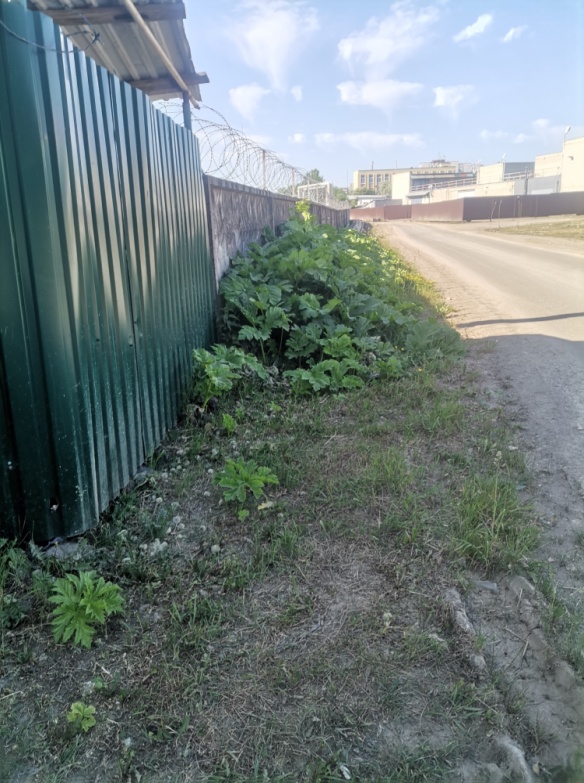 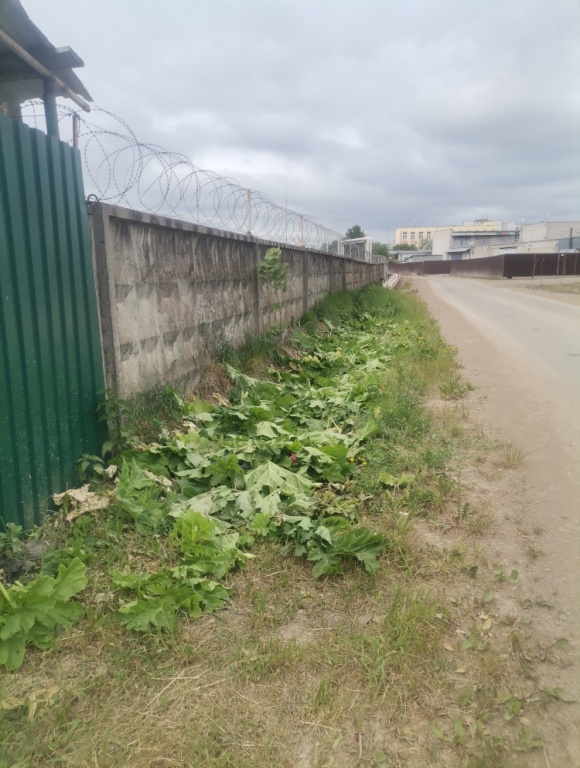 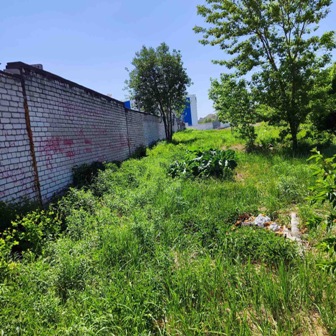 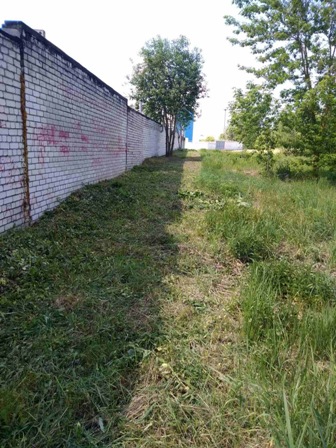 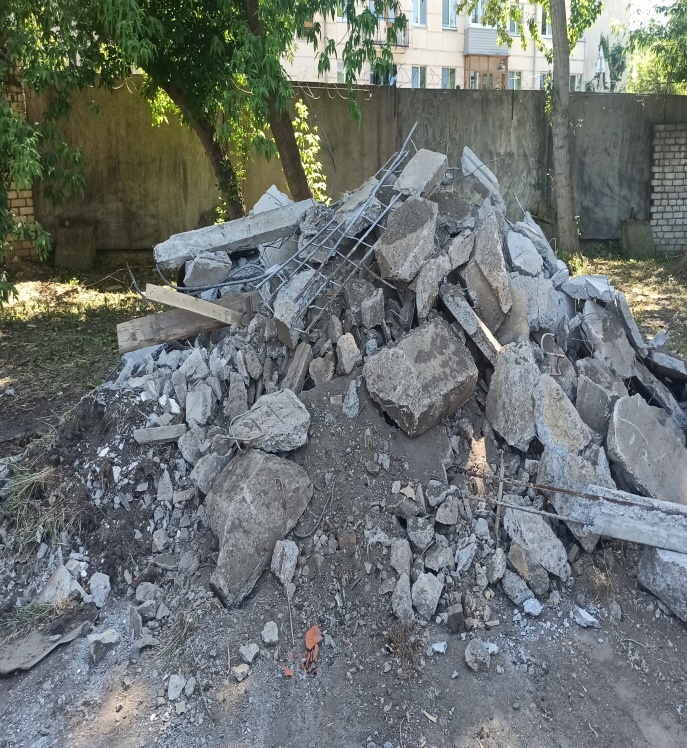 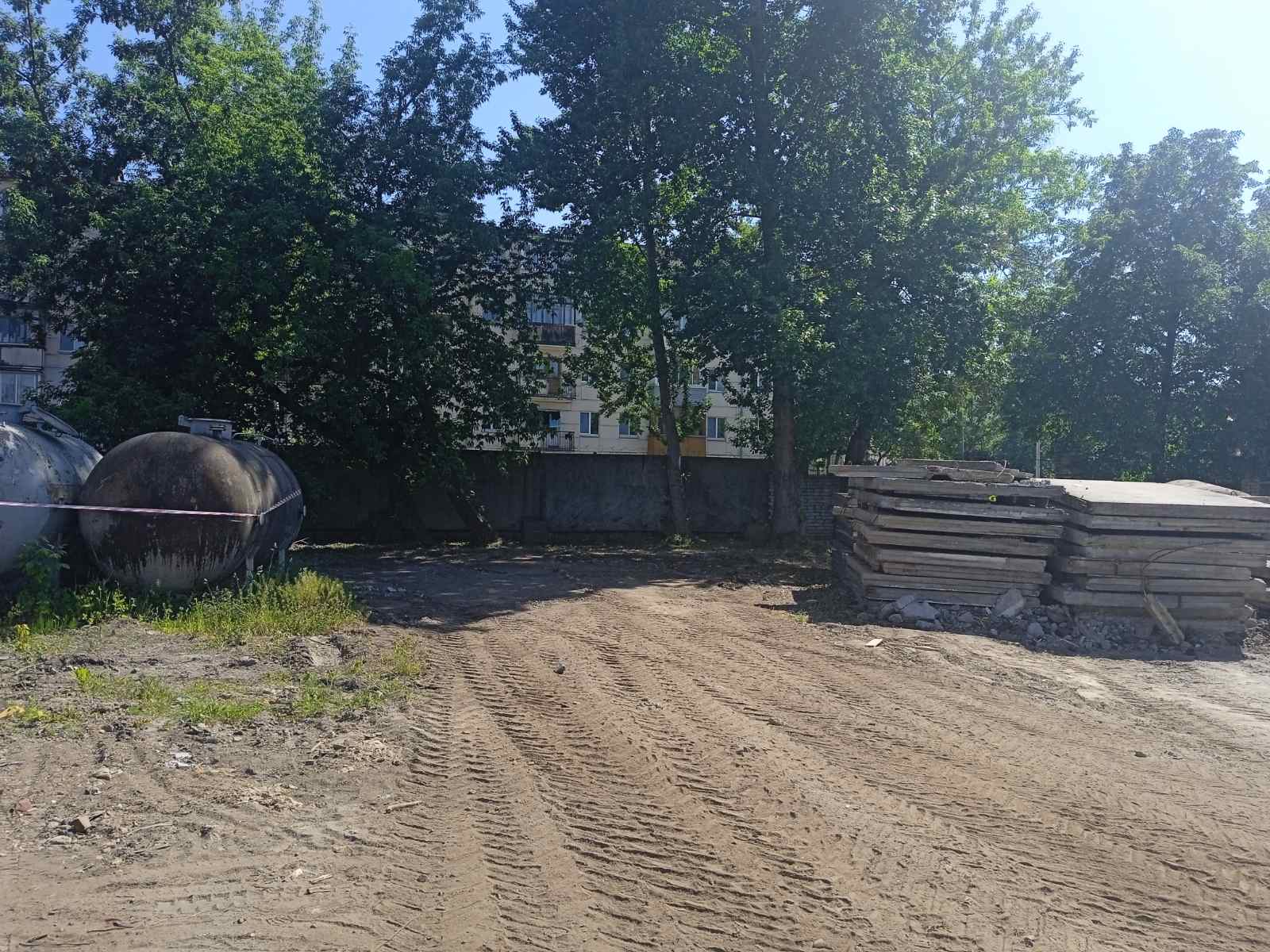 